BASIC FIVE MARKING SCHEME FOR CREATIVE ARTSSECTION AB                                                             11. A                                                                21. BC                                                             12. A                                                                22. CB                                                             13. C                                                                23. BC                                                             14. C                                                                24. AA                                                             15. B                                                                25. AC                                                             16. A                                                                26. CA                                                             17. B                                                                27. AB                                                             18. C                                                                28. AB                                                             19. C                                                                29. BB                                                             20. B                                                                30. BSECTION B1a). Performing art is an art form that is perceived by hearing and seeing.b)i. Danger/angerii. Earth/dead treesiii. Past, eviliv. Growth, freshv. Love c). red and blue (the arrangement does not matter)2a). Red, yellow, greenb). Visual art is the art form that can be seen, felt and touched.c). riped)i. Sarkodieii. Osita Iheme (Paw Paw)iii. Kwadwo Nkansah (Lil Win) iv. Grace Omaboe (Maame Donko)v. Akivi. Elliot Kwabena Darko (Obrafour)3a).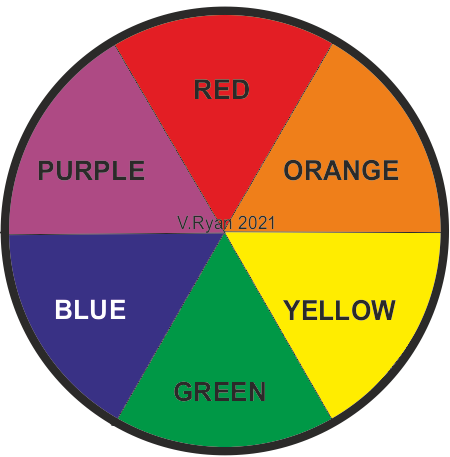 b). Weaving is the process of interlacing two or more strands to form an item.c)i. Stitchingii. Knotting4a)i. Wooden loomii. Card loomiii. Waffle loomiv. Broad loomb)i. Red + blue = Purple/violetii. Blue + yellow = greenc)i. Proverbs are short wise sayings which educate or advice people.ii. A poem is a piece of writing that shows or expresses feelings and ideas. 